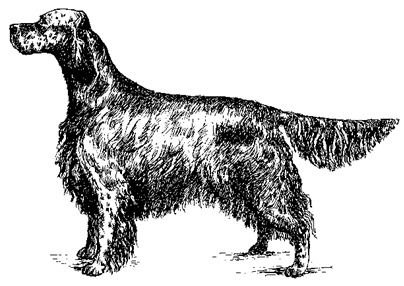 Organised by:	Joint English Setter Breed ClubsDate: 		Saturday 13th April 2024Venue: 	Scotby Village Hall, Scotby, Carlisle, CA4 8BW (Just off J43 on M6) Speakers: 	Penny Williams, Jane Dennis, Glenis Williams & Val IsherwoodThe Breed Appreciation Day (BAD) is open to all who wish to gain a better understanding of the English Setter, but only judges that are either already approved to award CC’s in another breed or currently meet JEP Level 1 are eligible to take the Multiple Choice Exam.The requirements to meet JEP Level 1 are;Minimum of 5 years proven interest in pedigree dogsComplete a minimum of 2 full days of stewarding appointmentsAttend a Requirements of a Dog Show Judge seminar and pass associated exam (either in person or online via KC Academy)Attend a Conformation & Movement Seminar hosted by a KC Accredited TrainerPass the Points of a Dog assessment conducted by a KC Accredited TrainerThe morning session will consist of an introduction to the English Setter and the Kennel Club Breed Standard, which is an essential part of the criteria in awarding CC’s in the breed, followed by a Multiple Choice Exam (MCE). Following lunch, there will be an opportunity for a limited number of candidates to take part in an A3 Hands-on Assessment for those judges on the B List who are close to meeting the current English Setter A3 judging criteria.…………………………………………………………………………………………………………………………………………………………………………………….Please return the completed slip with the relevant fee by Friday 15th March 2024 I would like to attend the Breed Appreciation Day Seminar         Price £15.00 for non-members and £10.00 for members I would like to attend the Breed Appreciation Day and take the Multiple Choice Exam        I confirm that I meet the KC Level 1 requirements listed above Yes / No         Price including light lunch is £25.00 for non-members and £20.00 for members I would like to attend the BAD and A3 Hands-On Assessment. 
       Please include an updated judging CV with your application.        Price including light lunch is £25.00 for non-members and £20.00 for membersName: 	. . . . . . . . . . . . . . . . . . . . . . . . . . . . . . . . . . . . . KC Judging Number (if relevant):. . . . . . . . . . . . . . Address: 	. . . . . . . . . . . . . . . . . . . . . . . . . . . . . . . . . . . . . . . . . . . . . . . . . . . . . . . . . . . . . . . . . . . . . . . . . . . . . .. . . . . . . . . . . . . . . . . . . . . . . . . . . . . . . . . . . . . . . . . . . . . . . . . . . . . . . . . . . . . . . . . . . . . . . . . . . . . . Tel: 		. . . . . . . . . . . . . . . . . . . . . . . E-Mail. . . . . . . . . . . . . . . . . . . . . . . . . . . . . . . . . . . . . . . . . . . . . . . . . .Return the completed slip to the Breed Appreciation Day Coordinator; Ms Mhairi Vallance, 48 Burnside, New Cumnock, Ayrshire, KA18 4QN. Tel: 07745 548693, E-Mail: esss.secretary@gmail.com Cheques should be made payable to – English Setter Society of Scotland,or Pay by Bank Transfer to ESSofS, Sort Code: 80-12-35, Account No. 00217983 (Ref: BAD and your surname)